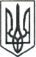 ЛЮБОТИНСЬКА МІСЬКА РАДАХАРКІВСЬКА ОБЛАСТЬVІІ СЕСІЯ VІІІ СКЛИКАННЯ                                                                                       Проєкт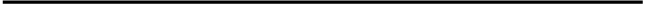 від  23 березня 2021 р.                                                                                              № ____                                                                                                                                                  м. Люботин       Про звернення депутатів Люботинської міської радищодо пам’ятки національного значення – Палацу князівСвятополк –Мирських у м. ЛюботиніВраховуючи катастрофічну ситуацію, що склалася з унікальною пам’яткою національного значення – палацом князів Святополк – Мирських (охоронний №200030/2-н у Державному реєстрі нерухомих пам’яток України), власником якого є Харківська обласна рада, з метою недопущення  ще більшого руйнування палацу, керуючись статтею 26  Закону України “Про місцеве самоврядування в Україні”,  Люботинська міська радаВ И Р І Ш И Л А :Схвалити текст  звернення депутатів Люботинської міської ради до Харківської обласної державної адміністрації, Харківської обласної ради ( додається).Запропонувати Харківській обласній раді подати відповідну заявку згідно з Порядком відбору проєктів робіт з реставрації, консервації, ремонту на пам’ятках культурної спадщини, які будуть реалізовані в рамках програми «Велике будівницво», затвердженого постановою КМУ від 09 грудня 2020 р. №1214,  на пам’ятку національного значення – Палац князів Святополк-Мирських. Контроль за    виконанням      рішення  покласти на   секретаря міської ради          Володимира ГРЕЧКА.Міський голова	                                                                          Леонід ЛАЗУРЕНКО                                                      РІШЕННЯ